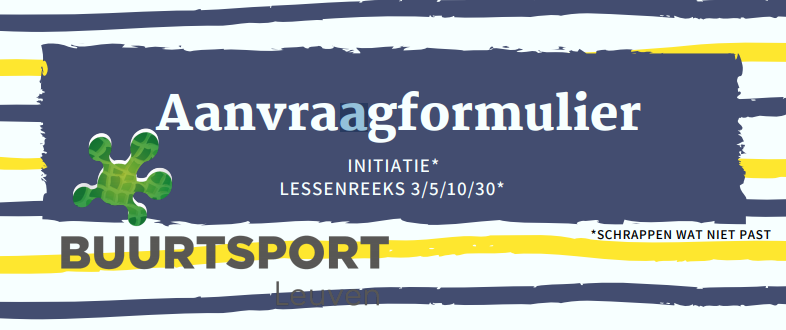 AANVRAGER	Vereniging :					Adres :				Verantwoordelijke contactpersoon : 				Tel. / GSM :							e-mail :	ACTIVITEIT	Sporttak : 		Initiatie *Lessenreeks 3x / Lessenreeks 5x / Lessenreeks 10x *Vast aanbod (30 lessen) *Doelgroep : 		kleuters / kinderen / jongeren / volwassenen / senioren *Leeftijd : 		3-6 / 6-9 / 9-12 / 12-16 / 16+ / 25+ / 50+ *Periode :		jan/feb/maart/april/mei/juni/juli/aug/sept/okt/nov/dec *Dagen : 		maandag / dinsdag / woensdag / donderdag / vrijdag *Uren : 		van		tot	Aantal deelnemers :  Beschikt over eigen accommodatie :  JA / NEE *DATUM AANVRAAG 	. . / . . / . . . .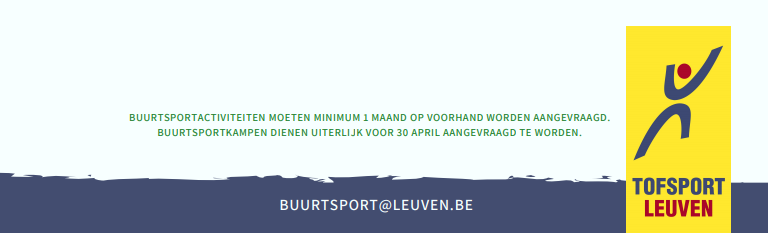 